§1474.  Warranty1.  Warranty content.  A dealer warrants that the motor vehicle the dealer sells, negotiates the sale of, offers for sale or transfers to a person other than another dealer has been inspected in accordance with Title 29‑A, section 1751, and with the rules promulgated under that section:A.  That the motor vehicle is in the condition and meets the standards required by that law and the rules; or  [PL 1985, c. 429, §3 (NEW).]B.  If the motor vehicle is a reconstructable motor vehicle, that the motor vehicle is in the condition specified in the disclosure statement affixed to the vehicle as required by subsection 4.  [PL 1985, c. 429, §3 (NEW).][PL 1995, c. 65, Pt. A, §20 (AMD); PL 1995, c. 65, Pt. A, §153 (AFF); PL 1995, c. 65, Pt. C, §15 (AFF).]2.  Exclusion limitation, modification or waiver prohibited.  The warranty referred to in subsection 1 herein, and any person's remedies for breach thereof, may not be excluded, limited, modified or waived by words or conduct of either the dealer or any other person.[PL 1975, c. 770, §57 (NEW).]3.  Dealer to furnish certain written statements concerning warranty.  No dealer may sell, offer for sale or transfer a used motor vehicle to a person unless he furnishes to such person a written statement containing the warranty required by subsection 1. Any other warranty, in addition to that required by subsection 1, that may be extended or agreed to by the dealer must be set forth in this written statement in accordance with further requirements of this section.A.  Every written statement shall contain, fully and conspicuously disclosed, the following information:(1)  The name and address of the dealer's place of business, where repairs, replacement of parts and other service under the warranty are to be performed or, if such repairs, replacement of parts and other service under the warranty are not to be performed at such place of business, the name, address and other identifying information of each facility within a radius of 50 miles of the dealer's place of business to which the vehicle may be brought for repairs, replacement of parts and other service under the warranty; and(2)  The following notice: "If a dealer fails to perform his obligation under the warranty, the purchaser shall give the dealer written notice of such failure before the purchaser initiates a civil action in accordance with section 1476." The notice must be sent by registered or certified mail to the dealer's last known business address.  [PL 1981, c. 470, Pt. A, §29 (RPR).]B.  In addition, the written statement required by this subsection must contain, fully and conspicuously disclosed, the following information concerning any additional warranty not required by subsection 1:(1)  The date on which the additional warranty begins as well as the date on which or the number of days or mileage at which the warranty will terminate, either handwritten or printed on the statement by the dealer;(2)  The parts or systems of the vehicle that are warranted against mechanical defects, or the parts or systems of the vehicle excluded from the warranty; and(3)  A statement of what the dealer will do in the event of a mechanical defect and at whose expense.  [PL 2013, c. 292, §1 (AMD); PL 2013, c. 292, §2 (AFF).][PL 2013, c. 292, §1 (AMD); PL 2013, c. 292, §2 (AFF).]4.  Disclosure of information for the sale of reconstructable motor vehicles.  Disclosure of information for the sale of reconstructable motor vehicles shall be as follows.A.  No dealer may sell, negotiate the sale of, offer for sale or transfer any reconstructable motor vehicle to a person other than another dealer unless he affixes to the vehicle a conspicuous written statement that must:(1)  Appear under the following conspicuous caption:UNSAFE MOTOR VEHICLETHIS CAR DOES NOT MEET MAINE'S INSPECTION LAWS AND IS UNSAFE TO DRIVE ON THE ROAD. THIS CAR WILL NEED TO BE REBUILT OR REPAIRED IN ORDER TO MEET MAINE'S INSPECTION LAWS AND BE SAFELY DRIVEN ON THE ROAD;(2)  Contain a statement of the components of the motor vehicle which must be inspected pursuant to Maine's inspection laws and the specific components on this vehicle which do not meet those laws;(3)  Contain the following information in the form of an inspection report:(a)  The make, model, model year and vehicle identification number of the reconstructable motor vehicle;(b)  The signature and inspection license number of the inspection mechanic licensed by the State of Maine who performed the inspection; and(c)  The date the inspection was performed; and(4)  A statement that this vehicle must be towed from these premises.  [PL 1985, c. 429, §4 (NEW).]B.  The dealer shall present to the buyer of a reconstructable motor vehicle a copy of the disclosure statement required under paragraph A and obtain the buyer's signature and date on this disclosure prior to the sale or transfer of the reconstructable motor vehicle to the buyer.  The dealer shall furnish the buyer with a copy of the signed and dated disclosure immediately after the buyer signs the disclosure.  The dealer shall retain a copy of the signed and dated disclosure for a period of 3 years from the date of sale or transfer.  [PL 1985, c. 429, §4 (NEW).]C.  The inspection report shall be dated no more than 60 days prior to the date of sale, negotiation for sale, offer for sale or transfer of the reconstructable motor vehicle.  [PL 1985, c. 429, §4 (NEW).]D.  Evidence outside the contract and written disclosure will be admissible to contradict any written provisions in the contract or disclosure.  [PL 1985, c. 429, §4 (NEW).]E.  The disclosure sticker affixed to the reconstructable motor vehicle may not be removed by the dealer.  [PL 1985, c. 429, §4 (NEW).]F.  The Bureau of Motor Vehicles may adopt rules related to this section, including, but not limited to, rules establishing uniform disclosure forms and stickers.  [PL 1991, c. 837, Pt. A, §24 (AMD).]G.  In addition to the penalties described in section 1477, any violation of subsection 1, paragraph B, and this subsection shall be a Class E crime.  [PL 1985, c. 429, §4 (NEW).][PL 1991, c. 837, Pt. A, §24 (AMD).]SECTION HISTORYPL 1975, c. 770, §57 (NEW). PL 1977, c. 224 (AMD). PL 1977, c. 564, §50 (AMD). PL 1977, c. 696, §116 (AMD). PL 1981, c. 470, Pt. A, §29 (AMD). PL 1985, c. 429, §§3, 4 (AMD). PL 1991, c. 837, Pt. A, §24 (AMD). PL 1995, c. 65, §A20 (AMD). PL 1995, c. 65, §§A153,C15 (AFF). PL 2013, c. 292, §1 (AMD). PL 2013, c. 292, §2 (AFF). The State of Maine claims a copyright in its codified statutes. If you intend to republish this material, we require that you include the following disclaimer in your publication:All copyrights and other rights to statutory text are reserved by the State of Maine. The text included in this publication reflects changes made through the First Regular and First Special Session of the 131st Maine Legislature and is current through November 1, 2023
                    . The text is subject to change without notice. It is a version that has not been officially certified by the Secretary of State. Refer to the Maine Revised Statutes Annotated and supplements for certified text.
                The Office of the Revisor of Statutes also requests that you send us one copy of any statutory publication you may produce. Our goal is not to restrict publishing activity, but to keep track of who is publishing what, to identify any needless duplication and to preserve the State's copyright rights.PLEASE NOTE: The Revisor's Office cannot perform research for or provide legal advice or interpretation of Maine law to the public. If you need legal assistance, please contact a qualified attorney.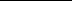 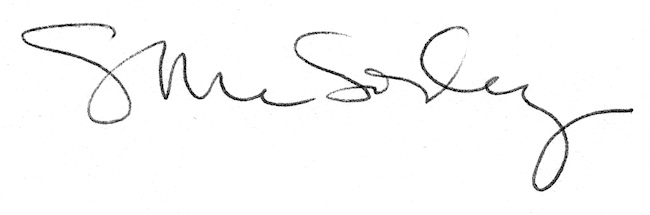 